Kąty w okręguDefinicja:  Kąt wpisany w okrągKątem wpisanym w okrąg nazywamy kąt, którego wierzchołek leży na okręgu, a jego ramionami są półproste zawierające dwie cięciwy tego okręgu.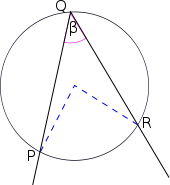 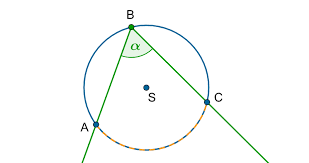 Punkty A i C wyznaczają dwa łuki na okręgu. Mówimy, że kąt wpisany α jest oparty na łuku AC, mając na myśli łuk zaznaczony na rysunku, na którym nie leży wierzchołek B (łuk zawarty w kącie ABC). Czasem mówimy też, że kąt α jest oparty na cięciwie AC.Definicja:  Kąt środkowy okręguKątem środkowym okręgu nazywamy kąt, którego wierzchołek jest środkiem okręgu.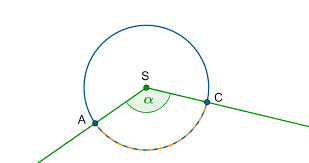 Mówimy, że kąt środkowy αα jest oparty na łuku ACAC, mając na myśli łuk zaznaczony na rysunku.w przypadku kątów mniejszych niż 180°, kąt środkowy jest oparty na krótszym z łuków AC,w przypadku kątów większych niż 180°, kąt środkowy oparty jest na dłuższym z łuków AC.W przypadku kata równego 180°, kąt środkowy oparty jest na półokręgu.I przypadekŚrodek okręgu leży wewnątrz kąta wpisanego.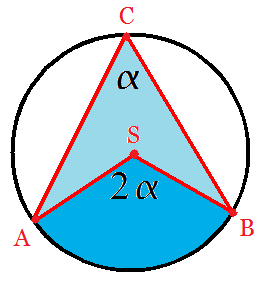 II przypadekŚrodek okręgu leży na ramieniu kąta wpisanego.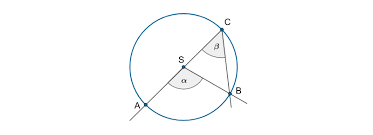 III przypadekŚrodek okręgu leży na zewnątrz kąta wpisanego.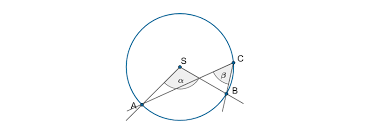 Twierdzenie: o kącie środkowym i wpisanymKąt środkowy ma miarę dwa razy większą niż kąt wpisany oparty na tym samym łuku.Z tego twierdzenia wynikają wprost twierdzenia zapisane poniżej.Twierdzenie: o kątach wpisanych opartych na tym samym łuku okręguKąty wpisane oparte na tym samym łuku okręgu mają równe miary.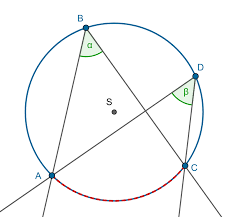 